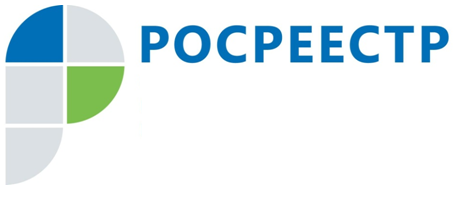 Выбрать кадастрового инженера поможет сайт  Росреестра Кадастровый учет недвижимости начинается с подготовки межевого или технического плана, в них содержатся определенные характеристики, необходимые для внесения в Единый государственный реестр недвижимости сведений об объекте. Подготовкой этих документов занимаются квалифицированные специалисты – кадастровые инженеры, которые являются связующим звеном между заявителем и органом регистрации прав. Полный перечень специалистов представлен на официальном сайте Росреестра в разделе «Реестр кадастровых инженеров».От работы кадастровых инженеров напрямую зависит качество оказываемых гражданам государственных услуг Росреестра. Информацию о профессиональной деятельности кадастровых инженеров можно узнать на сайте Росреестра в разделе "Реестр кадастровых инженеров". Например, сколько раз были безошибочно подготовлены документы для оформления недвижимости, и в скольких случаях были приняты отрицательные решения по его документам.